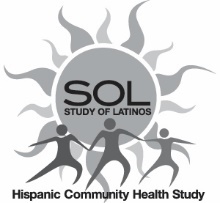 Approved Ancillary Study Amendment Request Form(This form also used for expired study extensions)PART I.  Study Information and Projected Impact on HCHS/SOLA. Identifying InformationOriginal HCHS/SOL Approval Tracking Number (from approval notification):      2.  Title of study:           	      Short Title of study (25 characters):      3.   Principal investigator(s) (name, address, phone and fax numbers, e-mail address):      4.   HCHS/SOL Sponsor:      5. This is a request for deadline extension of one year with no changes to previously proposed and approved ancillary study (rest of form can be left blank):      Current Status of Study (e.g. submitted/outcome of review, not submitted, funded):      Proposed revisions to the originally approved study (In the table below, capture side-by-side comparison of proposed changes. Work scope, aims, study design, study size, methods, measurements, assays, specimens, collaborators, time line…)Rationale of Proposed Amendment to Approved Ancillary Study (200 word limit):      PART II.   Amended Ancillary Study Please provide a brief description of the proposed amended study. Include all of the following headings (specify N/A if not applicable).  Please adhere to the following page limits: 1 page for the specific aims; 4 pages exclusive of specific aims.Background:       Specific Aims:       Approach (study design, measurements, analytic approach):      HCHS/SOL Participant involvement:      If HCHS/SOL participants are engaged: Data to be collected on SOL participants by the ancillary study:      Study size justification:      Participant burden and safety:      If HCHS/SOL study participants are engaged, please complete Table 1.  If biospecimen is requested, complete Table 2.Table 1Table 2Lab / BiorepositoryComplete the table below for biospecimen requested (maximum total request of 250 μLPlease submit an electronic copy of the completed proposal through the HCHS/SOL investigator website at Ancillary Studies / Consortia Hub  Ancillary & Consortium Studies  Submissions.……………………………………….For NIH Project Office Use NIH Determination of OSMB ReviewAs part of the review by the Ancillary Studies committee NIH Project Office indicates whether this study requires review by the OSMB.Name of NIH person:      OSMB Review required:      For Coordinating Center Use Approved by AS Committee?  Yes No   Date:       Approved by Steering Committee?  Yes No   Date:       If approved, ancillary study #      Original features to be modifiedProposed revisionExpand as neededCenterEnroll, examine or interview (N participants)Participant time (minutes) Staff time (minutes)Staff FTE funded by ancillary studyBronx Field Center Chicago Field Center Miami Field Center San Diego Field CenterMN LaboratoryCoordinating Center Other (specify)Type of SpecimenN requestedVolume RequestedCohort exam time pointSpecify proposed lab and analytes to be assayed at each labSerumμlEDTA plasmaμlCitrate plasmaμlDNAμg/ngUrinemlOther (specify)